BATLOW BAKERY 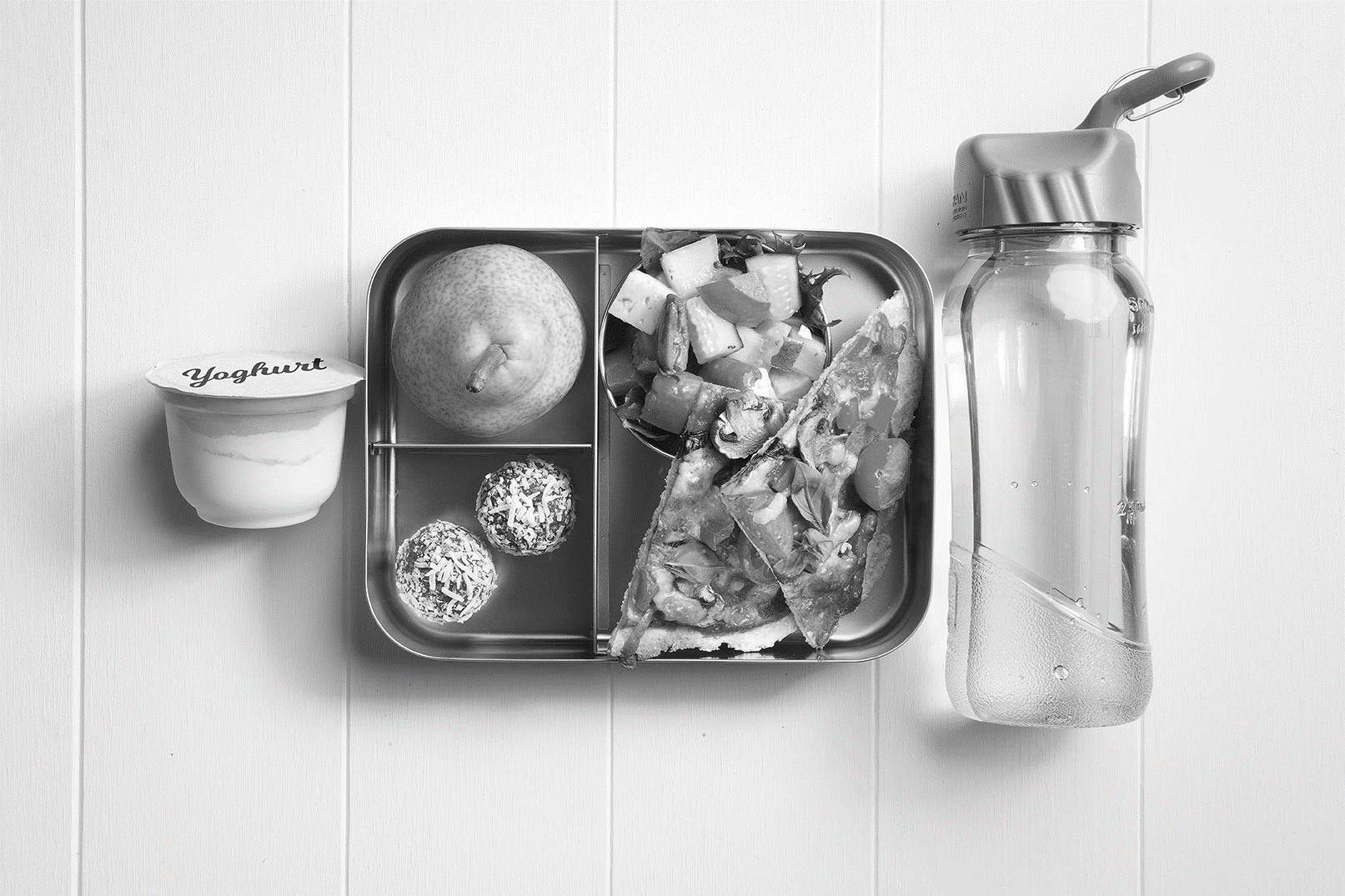 PRICE LIST FOR BATLOW TECHNOLOGY SCHOOL 2021Mondays and Fridays onlyHOT FOODSANDWICHESParty pies$1.00Ham$3.20Meat pies$3.20Ham and cheese$3.60Sausage rolls$3.00Ham and tomato$3.60Nuggets$0.90Chicken$3.20Tomato or barbecue sauce$0.30Chicken and cheese$3.60Chicken and tomato$3.60Vegemite$2.80Cheese$2.80Ham or chicken and saladLettuce, carrot, tomato, beetroot and cucumber$4.80add cheese for extra$0.50DRINKSTOASTED SANDWICHESFruit boxesApple, apple and blackcurrant, orange and tropical$1.60Ham and cheeseChicken and cheeseCheese$4.00$4.00$2.50Water 600 ml$1.80Cheese and Tomato$3.20Flavoured milk 300 mlStrawberry and chocolate$2.70